Supplement A“Rules” Governing the Structures of Human Milk Glycans Based on Knowledge of Published Structural Analyses and Enzyme Specificities.A.  “Rules” for Core Structures in Human Milk Glycans – Human milk oligosaccharides are all based on lactose, which provides the reducing end of all HMGs.  Thus, all HMGs have 1 hexose that is glucose, and all other hexoses are galactose. The structures below are drawn using the following designations: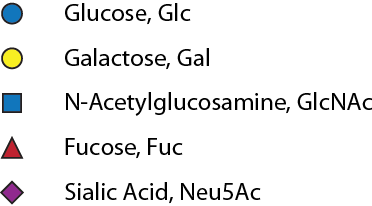 The structures are drawn to indicate linkage positions: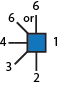 1. All milk glycans are based on Lactose: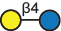 2. Terminal Gal of lactose can be extended in milk glycans by addition of a GlcNAc in a 3 linkage.  Here the terminal Gal of lactose is extended to the trisacchairde, but this trisaccharide does not occur in human milk.  The 3-GlcNAc transferase that catalyzes this reaction transfers only to Gal1-4Glc or GlcNAc, but not to Gal1-3GlcNAc1 2, 3. 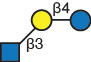 3. There are no terminal GlcNAc residues in milk glycans.  Terminal GlcNAc residues are immediately extended by active Gal transferases to add either Gal-4 or -3 to make either Lacto-N-neoTetraose (LnNT) or Lacto-N-Tetraose (LNT), respectively.  Therefore, there are only 2 tetrasaccharides in human milk glycans.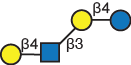 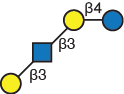 			    LNnT				          LNT4. The core structures of human milk glycans, therefore, “grow” as if a disaccharide were added to the non-reducing end, but a Gal1-3GlcNAc (Type 1 disaccharide) is a terminal structure since the 3-GlcNAc transferase that catalyzes this reaction transfers only to Gal1-4GlcNAc; not to Gal1-3GlcNAc (Rule 2), making the type 1 terminal disaccharide a prominent determinant in the human milk soluble glycan glycome4.  Thus, there are only 2 possible linear hexaoses in human milk that result from the extension of Lacto-N-neoTetraose.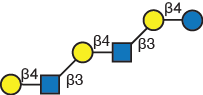 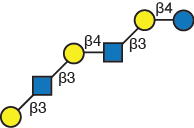 para-Lacto-N-neoHexaose			para-Lacto-N-Hexaose5.  The Core Branching Rule - A branch can occur only on a Gal residue that is in a liner	sequence.  The branch point is always a GlcNAc1-6 to an internal Gal; never to a terminal Gal and the enzyme responsible for this biosynthesis is presumably the developmently regulated I-branching enzyme3, 5.  Examples below show branching of LNnT and LNT. But according to rule 3, there are no terminal GlcNAc residues so the branched LNnT and LNT must be extended, but the Gal1-3transferase apparently cannot add a Gal to GlcNAc1-6Gal.  Thus, the 6-arm of branched structures is always a type 2 N-acetyllactosamine (Gal1-4GlcNAc) and there are only 2 branched hexasaccharides in human milk soluble glycans.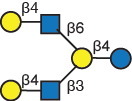 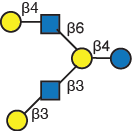 	Lacto-N-neoHexaose (LnNH)			     Lacto-N-Hexaose (LNH)The branching can also occur on an internal LacNAc of a longer linear glycan based on the recent discovery of the following core structure 6.: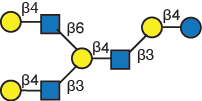 B.  “Rules” for addition of Fucose to Core Structures in Human Milk Glycans – The core structures are “decorated” with fucose residues based on the specificity of at least 3 fucosyltransferases.1.  An (1,2)-Fucosyltransferase - The (1,2)fucosyltransferase expressed in human milk is genetically regulated by the “Secretor” gene that is associated with the ability of an individual to produce H antigen in secretions such as saliva, mucins and milk7. The Secretor (Se) locus is on Chromosome 19 at 19q13.3. "Secretors" have a Se/Se or Se/se genotype producing at least one copy of the Se gene that encodes a functional (1,2)fucosyltransferase, which is the Fuc-T2 enzyme 8. Non-secretors (se/se) are unable to produce a soluble form of H antigen. Fuc-T2 transfers -fucose to the 2 position of the terminal Galactose only on type 1 glycans (Gal1-3GlcNAc-R) to generate H type 1 glycans, but not H type 2 glycans9. Thus, human milk contains only traces of H-type 2 (Fuc1-2Gal1-4GlcNAc1-3Gal1-4Glc), but significant amounts of 2’Fucosyllactose (Fuc1-2Gal1-4Glc), which is only present in milk of mothers that are Secretors10 indicating that this enzyme will use lactose at high concentrations as a substrate or is able to utilize the lactose, which is a reducing disaccharide where the glucose is in an equilibrium of  and  conformations11. 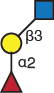 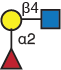 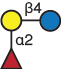    H-type 1 glycan 		    H-type 2 glycan		  2’-Fucosyllactose2.  The Lewis fucosyltransferase - The (1,3/4)fucosyltransferase expressed in human milk is genetically regulated by the “Lewis” gene that is associated with the ability of an individual to produce Lewis a antigen in secretions such as saliva, mucins and milk and the Lewis b antigen in individuals that have an active Secretor  gene (Se/Se or Se/se) and an active Lewis gene (Le/Le or Le/le)12.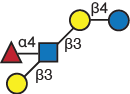 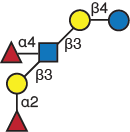 Lewis a antigen				      Lewis b antigenThe Lewis (Le) locus is on Chromosome 19 at 19q13.3, and the gene product encodes a functional (1,3/4)fucosyltransferase, which is the Fuc-T3 enzyme13. This enzyme is unique in its ability to transfer fucose from GDP-Fucose to GlcNAc in both 1-3 and 1-4 linkages. This enzyme can, therefore, add fucose to either a type 1 glycan to form the Lewis a and b antigens or to a type 2 glycan to form the Lewis x and Lewis y antigens in concert with the H blood group (1,2)fucosyltransferase14 (Fuc-T1).  Fuc-T3 is also responsible for transferring fucose to the 3 position of glucose making 3-fucosyllactose and difucosyllactose dependent on the expression of this this enzyme. 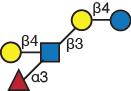 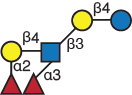 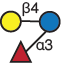 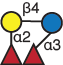 Lewis x antigen	     Lewis y antigen	    3-fucosyllactose      difucosyllactoseSince the H blood group (1,2)fucosyltransferase (Fuc-T1) is not expressed in human milk, there is little if any Lewis y antigen present; however, relatively large amounts of the Lewis x antigen are found in human milk.  This structure can obviously be synthesized by the action of the Lewis gene, which codes for the Fuc-T3 enzyme that can transfer a fucose to the GlcNAc of both type 1 and type 2 glycans.  The 3-fucosyl lactose can be extended as linear glycans, but based on the available known structures in human milk glycans, the branching enzyme will not act on Lacto-N-neoTetraose (LnNT) or Lacto-N-Tetraose (LNT) that possess the fucose on the 3-position of the reducing glucose. The first of the linear series of glycans with a fucose in this position are Lacto-N-Fucopentaose V and Lacto-N-neoFucopentaose V. We assume that linear glycans can have this fucose, but that branched glycans will not.  This rule may be altered if branched structures with this fucose are discovered.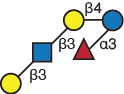 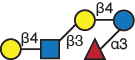        Lacto-N-Fucopentaose V		   Lacto-N-neoFucopentaose V3.  (1,3)-Fucosyltransferase – Since individuals with the genotype le/le also present significant amounts of Lewis x antigen in milk, there must be a ubiquitous (1,3)-fucosyltransferase expressed in milk that can synthesize this structure. Analysis of the fucosyltransferase activities in human milk indicated that the (1,3/4)fucosyltransferase activity (Fuc-T3) could be physically separated from an (1,3)-fucosyltransferase activity present in virtually all individuals15, and that the (1,3)-fucosyltransferase cannot transfer fucose to the 3-position of glucose16 making the presence of the 3-fucosylated glucose dependent on the expression of the Lewis fucosyltransferase ((1,3/4)fucosyltransferase).    Thus, the (1,3)-fucosyltransferase is distinct from the Lewis fucosyltransferase. The human gene that expresses the ubiquitous (1,3)-fucosyltransferase (Fuc-T6) was cloned17, 18.  The recombinant Fuc-T6 gene product was expressed in insect cells and displayed acceptor activity identical to the ubiquitous human milk (1,3)-fucosyltransferase16.  C.  “Rules” for addition of Sialic Acid to Core Structures in Human Milk Glycans – The core structures are “decorated” with sialic acid residues based on the specificity of at least 3 sialyltransferases.  Although the amounts and distribution of sialylated glycans in milk of many species has been intensely investigated, studies on expression of the sialyltransferase genes in human milk are limited 19. Thus, the rules of sialic acid addition to the soluble human milk glycans are based on the sialic acid linkages that have been described. 1.  Neu5Ac2-6Gal1-4GlcNAc – This structure is presumably the product of the sialyltransferase that is the product of the ST6Gal I gene, that is known to be expressed in human lactating mammary gland 19.  This enzyme is apparently responsible for synthesis of the two major glycans in milk possessing this linkage, 6’-Sialyllactose and LSTc.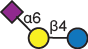 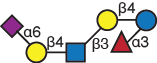   			6’-Sialylactose				           LSTc 	The 2,6 sialic acid linkage does not occur on type 1 free glycans in human milk, which is consistent with the specificity of the ST6Gal I sialyltransferase specificity for type 2 glycans20. The sialyltransferase that adds sialic acid in 2,3 linkage to type 1 glycans is apparently not expressed in human lactating mammary gland. 2.  Neu5Ac2-3Gal1-3GlcNAc – The Neu5Ac2-3Gal linkage occurs in human milk in several major glycan structures including 3’-Sialyllactose and LSTa, but this sialic acid linkage does not occur on glycans with a terminating type 2 LacNAc (Gal1-4GlcNAc). 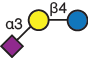 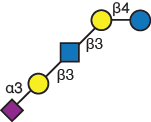          3’-Sialylactose				           LSTa	The gene responsible for the expression of the active 2,3-sialyltransferase in human milk has not been reported, but its specificity is very restricted for the type 1 glycan (Gal1-3GlcNAc); however, 3’-Sialylactose, which a major component of human milk soluble glycans, has a type 2-related acceptor (Gal1-4Glc) acceptor.  If this enzyme is responsible for the biosynthesis of 3’-Sialylactose, its ability to use the type 2 lactose as an acceptor may be due to the high concentration of lactose available in milk or the “flexibility” of the reducing disaccharide as proposed for the addition of fucose to lactose by Fuc-T2 Fuc11. 3.  Gal1-3(Neu5Ac2-6)GlcNAc – The Neu5Ac2-6GlcNAc is an internal structure found only on Type 1 glycans and never on Type 2 glycans or on the 6-position of Glucose in lactose. Two major free milk glycans possessing this structure are LSTb and disialy-Lacto-N-Tetraose (DSL).  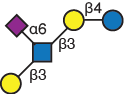 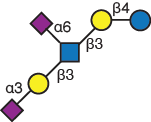 			LSTb				Disialy-Lacto-N-Tetraose (DSL)This unique 2,6-linkage has never been found in a Lacto-N-neoTetraose (Gal1-4GlcNAc1-3Gal1-4Glc), and the gene responsible for the expression of this sialyltransferase has not been identified.1.	Sasaki, K. et al. Expression cloning of cDNA encoding a human beta-1,3-N-acetylglucosaminyltransferase that is essential for poly-N-acetyllactosamine synthesis. Proceedings of the National Academy of Sciences of the United States of America 94, 14294-14299 (1997).2.	Renkonen, O. Enzymatic in vitro synthesis of I-branches of mammalian polylactosamines: generation of scaffolds for multiple selectin-binding saccharide determinants. Cellular and molecular life sciences : CMLS 57, 1423-1439 (2000).3.	Mattila, P. et al. The centrally acting beta1,6N-acetylglucosaminyltransferase (GlcNAc to gal). Functional expression, purification, and acceptor specificity of a human enzyme involved in midchain branching of linear poly-N-acetyllactosamines. The Journal of biological chemistry 273, 27633-27639 (1998).4.	Urashima, T. et al. The predominance of type I oligosaccharides is a feature specific to human breast milk. Advances in nutrition 3, 473S-482S (2012).5.	Bierhuizen, M.F., Mattei, M.G. & Fukuda, M. Expression of the developmental I antigen by a cloned human cDNA encoding a member of a beta-1,6-N-acetylglucosaminyltransferase gene family. Genes & development 7, 468-478 (1993).6.	Yu, Y. et al. Human milk contains novel glycans that are potential decoy receptors for neonatal rotaviruses. Mol Cell Proteomics 13, 2944-2960 (2014).7.	Lowe, J.B. The blood group-specific human glycosyltransferases. Bailliere's clinical haematology 6, 465-492 (1993).8.	Kelly, R.J., Rouquier, S., Giorgi, D., Lennon, G.G. & Lowe, J.B. Sequence and expression of a candidate for the human Secretor blood group alpha(1,2)fucosyltransferase gene (FUT2). Homozygosity for an enzyme-inactivating nonsense mutation commonly correlates with the non-secretor phenotype. The Journal of biological chemistry 270, 4640-4649 (1995).9.	Sarnesto, A., Kohlin, T., Hindsgaul, O., Thurin, J. & Blaszczyk-Thurin, M. Purification of the secretor-type beta-galactoside alpha 1----2-fucosyltransferase from human serum. The Journal of biological chemistry 267, 2737-2744 (1992).10.	Grollman, E.F. & Ginsburg, V. Correlation between secretor status and the occurrence of 2'-fucosyllactose in human milk. Biochemical and biophysical research communications 28, 50-53 (1967).11.	Castanys-Munoz, E., Martin, M.J. & Prieto, P.A. 2'-fucosyllactose: an abundant, genetically determined soluble glycan present in human milk. Nutr Rev 71, 773-789 (2013).12.	Grollman, E.F., Kobata, A. & Ginsburg, V. An enzymatic basis for Lewis blood types in man. The Journal of clinical investigation 48, 1489-1494 (1969).13.	Kukowska-Latallo, J.F., Larsen, R.D., Nair, R.P. & Lowe, J.B. A cloned human cDNA determines expression of a mouse stage-specific embryonic antigen and the Lewis blood group alpha(1,3/1,4)fucosyltransferase. Genes & development 4, 1288-1303 (1990).14.	Larsen, R.D., Ernst, L.K., Nair, R.P. & Lowe, J.B. Molecular cloning, sequence, and expression of a human GDP-L-fucose:beta-D-galactoside 2-alpha-L-fucosyltransferase cDNA that can form the H blood group antigen. Proceedings of the National Academy of Sciences of the United States of America 87, 6674-6678 (1990).15.	Johnson, P.H. & Watkins, W.M. Purification of the Lewis blood-group gene associated alpha-3/4-fucosyltransferase from human milk: an enzyme transferring fucose primarily to type 1 and lactose-based oligosaccharide chains. Glycoconjugate journal 9, 241-249 (1992).16.	De Vries, T., Palcic, M.P., Schoenmakers, P.S., Van Den Eijnden, D.H. & Joziasse, D.H. Acceptor specificity of GDP-Fuc:Gal beta 1-->4GlcNAc-R alpha 3-fucosyltransferase VI (FucT VI) expressed in insect cells as soluble, secreted enzyme. Glycobiology 7, 921-927 (1997).17.	Koszdin, K.L. & Bowen, B.R. The cloning and expression of a human alpha-1,3 fucosyltransferase capable of forming the E-selectin ligand. Biochemical and biophysical research communications 187, 152-157 (1992).18.	Weston, B.W., Smith, P.L., Kelly, R.J. & Lowe, J.B. Molecular cloning of a fourth member of a human alpha (1,3)fucosyltransferase gene family. Multiple homologous sequences that determine expression of the Lewis x, sialyl Lewis x, and difucosyl sialyl Lewis x epitopes. The Journal of biological chemistry 267, 24575-24584 (1992).19.	Maksimovic, J., Sharp, J.A., Nicholas, K.R., Cocks, B.G. & Savin, K. Conservation of the ST6Gal I gene and its expression in the mammary gland. Glycobiology 21, 467-481 (2011).20.	Paulson, J.C. & Colley, K.J. Glycosyltransferases. Structure, localization, and control of cell type-specific glycosylation. The Journal of biological chemistry 264, 17615-17618 (1989).